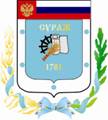 Контрольно-счетная палата Суражского муниципального района243 500, Брянская область, г. Сураж, ул. Ленина, 40, оф. 46 Тел. (48330) 2-11-45, E-mail: c.palata@yandex.ruЗаключениепо результатам экспертно-аналитического мероприятия  «Экспертиза исполнения  бюджета Нивнянского сельского поселения Суражского района Брянской области за 1 полугодие 2023 года»г. Сураж                                                                                  25 августа 2023 года1.  Основание для проведения экспертизы: Федеральный закон от 07.02.2011г. №6-ФЗ «Об общих принципах организации и деятельности контрольно-счетных органов субъектов Российской Федерации и муниципальных образований», Положение от 26.11.2022г. № 143 «О Контрольно-счетной палате Суражского муниципального района», пункт 1.2.6 плана работы Контрольно-счетной палаты на 2023 год, приказ № 17 от 12.08.2023 года.2.  Цель экспертизы: информация о ходе исполнения бюджета Нивнянского сельского поселения Суражского района Брянской области поселения за 1 полугодие  2023 года.3. Предмет экспертизы: отчет об исполнении бюджета Нивнянского сельского поселения Суражского района Брянской области (далее - Нивнянского сельского поселения) за 1 полугодие 2023 года, утвержденный постановлением Нивнянской сельской администрации от 27.07.2023 г.  №  31.Решением Нивнянского сельского Совета народных депутатов от 30.12.2022г. № 97 «О бюджете Нивнянского сельского поселения Суражского района Брянской области на  2023 год и на плановый период 2024 и 2025 годов» (далее - Решение о бюджете) на 2023 год утверждены основные характеристики бюджета:- общий объем доходов в сумме 6103,2 тыс. руб.;	- общий объем расходов в сумме 6103,2 тыс. руб;- дефицит бюджета утвержден в сумме 0,0 тыс. рублей.В течение 1 квартала 2023 года в бюджет Нивнянского сельского поселения 2 раза вносились изменения, с учетом которых, основные показатели бюджета выглядят следующим образом:- общий объем доходов в сумме 6114,1 тыс. руб.;	- общий объем расходов в сумме 6132,0 тыс. руб;	- дефицит бюджета утвержден в сумме 17,9 тыс. рублей.Исполнение за 1 полугодие 2023 года согласно отчету об исполнении бюджета Нивнянского сельского поселения составило:- по доходам  1465,1 тыс. руб.;- по расходам  1483,0 тыс. руб., - дефицит бюджета составил в сумме 24,2 тыс. рублей.Основные параметры бюджета Нивнянского сельского поселения за 1 полугодие 2023 года представлены в таблице: тыс. рублейИсполнение за 1 полугодие 2023 года по доходам составило 24,0%, что на 4,3% (60,3 тыс. рублей) выше аналогичного периода прошлого года. Собственные доходы поселения на 21,7% (141,5 тыс. рублей) ниже исполнения прошлого года. Безвозмездные поступления выше исполнения соответствующего периода прошлого года на 26,8% (201,7 тыс. рублей). Исполнение  по расходам составило 43,5% от плановых назначений, что на 6,6%  (91,2 тыс. рублей) выше, чем в 1 полугодии  2022 года. Исполнение доходной части бюджета за 1 полугодие 2022 годаВ отчетном периоде исполнение доходной части бюджета сложилось в размере 24,0% от уточненного годового плана. Собственные доходы исполнены на 30,3% от уточненных плановых назначений, исполнение налоговых доходов составляет  30,0% (наибольшее), неналоговых доходов – 24,8%. Исполнение сложилось по безвозмездным поступлениям -  21,5%.          Динамика поступления  и структура доходов района за 1 полугодие 2023 года  тыс. рублейВ общем объеме доходов, поступивших за 1 полугодие 2022 года, налоговые и неналоговые доходы составляют  511,3 тыс. рублей, или  34,9%. При формировании собственных доходов бюджета за отчетный период наибольший удельный вес в структуре занимает земельный налог– 87,8% (448,7 тыс. рублей). Неналоговые доходы за отчетный период в структуре занимают 4,9% (24,8 тыс. рублей).Финансовая помощь из других бюджетов  получена  в сумме 953,8  тыс. рублей, или 65,1% от общего объема поступлений.  Наибольший удельный вес в структуре безвозмездных поступлений занимают дотации  бюджетам  субъектов РФ  муниципальных образований – 94,0% Налог на доходы физических лиц   исполнен в объеме 38,3 тыс. рублей или 29,9% к уточненной бюджетной росписи. В структуре собственных доходов составляет 7,5%. Налога на имущество физических лиц Земельный налог поступил в бюджет в объеме 448,7 тыс. рублей (34,9% к уточненной бюджетной росписи). В структуре собственных доходов земельный налог составляет  87,8%.Доходы от сдачи в аренду имущества, находящегося в оперативном управлении органов управления сельских поселений и созданных ими учреждений за 1 полугодие 2023 года  поступили в бюджет в сумме 13,9 тыс. рублей (37,3% к уточненной бюджетной росписи). В структуре собственных доходов составляют  2,7%.Доходы от продажи материальных и нематериальных активов  поступили в бюджет в сумме 10,9 тыс. рублей (100,0% к уточненной бюджетной росписи). В структуре собственных доходов составляют  2,1%.	Дотации поступили в бюджет в сумме 896,3 тыс. рублей (50,7% к уточненной бюджетной росписи). В структуре безвозмездных поступлений составляют  94,0%.Субвенции  бюджетам  субъектов РФ  муниципальных образований поступили в бюджет в сумме 57,5 тыс. рублей (50,0% к уточненной бюджетной росписи). В структуре безвозмездных поступлений субвенции составляют 6,0%. Исполнение расходной части бюджета за 1 полугодие 2023 года Расходы бюджета за 1 полугодие 2023 года согласно годовой уточненной бюджетной росписи составили 6132,0 тыс. рублей,  исполнены в сумме 1483,0 тыс. рублей, или на 24,2%.  Исполнение бюджета производилось по 7 разделам бюджетной классификации. Наибольшее исполнение сложилось по разделу 05 «Жилищно-коммунальное хозяйство»  - 64,1%, наименьшее по разделу 02 «Национальная оборона» – 37,2%. Отсутствует исполнение по разделу 04 «Национальная экономика» и разделу 11 «Физическая культура и спорт».Анализ расходных обязательств по разделам бюджетной классификации и структура расходов  за 1 полугодие 2023 г.тыс.рублейНаибольший удельный вес за 1 полугодие 2023 года в структуре расходов приходится на раздел 01 «Общегосударственные вопросы» составил – 52,4%, наименьший удельный вес занимает раздел 02 «Национальная оборона»  - 2,9%.Раздел 0100 «Общегосударственные вопросы» По данному разделу исполнение составило 777,3 тыс. рублей, или 40,0% от уточненной бюджетной росписи, удельный вес в общей сумме расходов составил 52,4%.  Исполнение производится по подразделам: Подраздел 01 04 «Функционирование Правительства РФ, высших  исполнительных органов государственной власти субъектов РФ, местных администраций». Средства используются на содержание Главы администрации поселения и аппарата сельской администрации.        Подраздел 01 06 «Обеспечение деятельности финансовых, налоговых и таможенных органов и органов финансового (финансово-бюджетного) надзора».  Средства используются на оплату переданных полномочий по осуществлению внешнего финансового контроля, в соответствии с заключенными Соглашениями. Подраздел 01 13 «Другие общегосударственные вопросы». Средства используются мероприятия по решению вопросов местного значения в соответствии с полномочиями поселений.         Раздел 02 00 «Национальная оборона»По данному разделу исполнение составило 42,8 тыс. рублей или 37,2% от уточненной бюджетной росписи, удельный вес в общей сумме расходов бюджета составляет 2,9%. Средства используются по подразделу 02 03 «Мобилизационная и вневойсковая подготовка» на осуществление отдельных государственных полномочий по первичному воинскому учету. Раздел 03 00 «Национальная безопасность и правоохранительная деятельность»По данному разделу исполнение составило 477,5 тыс. рублей или 42,0% от уточненной бюджетной росписи, удельный вес в общей сумме расходов бюджета составляет 32,2%. Средства используются по подразделу 03 10 «Обеспечение пожарной безопасности» на содержание пожарной команды по обеспечению пожарной безопасности.  Раздел 04 00 «Национальная экономика»По данному разделу исполнение отсутствует. Средства используются по подразделу 0412 «Другие вопросы в области национальной экономики» на мероприятия по землеустройству и землепользованию.Раздел 05 00 «Жилищно-коммунальное хозяйство»По данному разделу исполнение составило  104,4 тыс. рублей или 64,1% от уточненной бюджетной росписи, удельный вес в общей сумме расходов составил 7,0%. Средства используются по подразделу 05 03 «Благоустройство» на организацию электроснабжения населения, обеспечение оказания ритуальных услуг и содержание мест захоронения, создание социально-благоприятной среды, благоустройство.Раздел 10 00 «Социальная политика»По данному разделу исполнение составило  80,9 тыс. рублей или 40,6% от уточненной бюджетной росписи, удельный вес в общей сумме расходов составил 5,5%. Исполнение расходов производится по подразделам:Подраздел 10 01 «Пенсионное обеспечение» на выплату доплат к государственным пенсиям.Подраздел «Другие вопросы в области социальной политики».Анализ источников финансирования дефицита бюджетаСогласно первоначального Решения о бюджете  Нивнянскго сельского поселения на 2023 год утвержден  бездефицитный бюджет.В результате внесенных изменений в решение о бюджете утвержден дефицит бюджета в сумме 17,9 тыс. рублей. Источником финансирования дефицита бюджета утверждены остатки на едином счете бюджета на начало финансового года.Остаток на счете на 01.01.2023 года составлял 17,9 тыс. рублей.Ограничения, предъявляемые к предельному размеру дефицита бюджета, установленные частью 3 статьи 92.1 Бюджетного кодекса РФ соблюдены.По данным отчета об исполнении бюджета за 1 полугодие 2023 года бюджет исполнен с дефицитом в объеме 17,9 тыс. рублей.                                                  Исполнение целевых программРешением Нивнянского сельского Совета народных депутатов от 30.12.2022г. № 97 «О бюджете Нивнянского сельского поселения Суражского района Брянской области на  2023 год и на плановый период 2024 и 2025 годов» были запланированы бюджетные ассигнования на реализацию 3 муниципальных целевых программ:- «Реализация полномочий органов местного самоуправления Нивнянского сельского поселения на 2023-2025годы»;- «Управление муниципальными финансами Нивнянского сельского поселения на 2023-2025 годы»;- «Обеспечение пожарной безопасности Нивнянского сельского поселения на 2023-2025 годы».Общая сумма расходов по целевым программам утверждена (с учетом изменений) в размере 6126,5 тыс. рублей, что составляет 99,9% от общего объема расходов запланированных на 2023 год. (тыс. рублей)Кассовое исполнение по программам составило 1482,5 тыс. рублей, или 24,2% от уточненной бюджетной росписи. Наиболее высокое исполнение по программе  «Обеспечение пожарной безопасности Нивнянского сельского поселения на 2023-2025 годы»  - 42,0%.Расходы, не отнесенные к муниципальным программам (непрограммные расходы) запланированы в объеме 5,5 тыс. рублей, исполнены в объеме 0,5 тыс. рублей.Анализ квартальной бюджетной отчетности на предмет соответствия нормам законодательстваСостав представленной квартальной бюджетной отчетности содержит полный объем форм бюджетной отчетности, установленный Инструкцией №191н, утвержденной приказом Минфина России от 28.12.2010 года.Результаты анализа указанных форм бюджетной отчётности подтверждают их составление с соблюдением порядка, утверждённого Инструкциями №191н, а так же соответствие контрольных соотношений между показателями форм годовой бюджетной отчётности, проанализирована полнота и правильность заполнения форм бюджетной отчетности. Проверка соответствия отчета поселения бюджетной классификации Российской Федерации В рамках проведенного анализа исполнения бюджета поселения за              1 полугодие 2023 года проанализирована полнота и правильность заполнения приложений к отчету об исполнении бюджета Нивнянского сельского поселения за 1 полугодие 2023 года. Представленный отчет об исполнении бюджета поселения соответствует требованиям приказа Министерства финансов Российской Федерации от 24.05.2022г. № 82н «О порядке формирования и применения кодов бюджетной классификации Российской Федерации, их структуре и принципах назначения». Выводы Проведенное экспертно-аналитическое мероприятие «Экспертиза исполнения бюджета Нивнянского сельского поселения за 1 полугодие 2023 года» позволяет сделать следующие выводы:1.В отчетном периоде плановый бюджет Нивнянского сельского поселения с учетом внесенных изменений составил:- общий объем доходов в сумме 6114,1 тыс. руб.;- общий объем расходов в сумме 6132,0 тыс. руб.;- дефицит бюджета утвержден в сумме 17,9 тыс. рублей.       2.   Результаты исполнения бюджета за 1 полугодие 2023 года составил:- по доходам 1465,1 тыс. руб. – 24,0%;- по расходам 1483,0 тыс. руб. – 24,2%, - дефицит бюджета составил 17,9 тыс. рублей.      3. Отчет подготовлен в рамках полномочий Нивнянской сельской администрации Суражского района, не противоречит действующему законодательству и муниципальным правовым актам Нивнянского сельского поселения и удовлетворяет требованиям полноты отражения средств бюджета по доходам и расходам и источникам финансирования дефицита бюджета. Предложения Направить заключение Контрольно-счетной палаты главе Нивнянской сельской администрации с предложениями: 1.Принять действенные меры по совершенствованию администрирования доходных источников.2.Принять меры по своевременному исполнению мероприятий в рамках программ поселения.  3. Формирование отчетности производить в строгом соответствии с требованиями Инструкции о порядке составления и представления годовой, квартальной и месячной бюджетной отчетности об исполнении бюджетов бюджетной системы Российской Федерации, утвержденной приказом Минфина России от 28.12.2010 №191н. Не допускать нарушений при заполнении отчетных форм.ПредседательКонтрольно-Счетной палаты                                     Суражского муниципального района                                   Н.В. ЖидковаНаименование показателяКассовое исполнение за 1 полугодие 2022гУточненная бюджетная роспись за  2023г.Кассовое исполнение за 1 полугодие 2023г.% исполнения к уточненной бюджетной росписиОтношение 1 пол.2023г. к 1 пол. 2022г., (+,-)Отношение 1 пол.2023г. к 1 пол. 2022г., %Доходы бюджета всего в т.ч.1404,86114,11465,124,060,3104,3Налоговые и неналоговые доходы652,71684,8511,230,3-141,578,3Безвозмездные поступления752,14429,2953,821,5201,7126,8Расходы бюджета1391,86132,01483,024,291,2106,6Дефицит (+), Профицит (-)13,0-17,9-17,9100,0-30,9-137,7Наименование показателяУточнен-ная бюджетная роспись на 2023 годИспол-нение за 1 полугодие 2023 года% испол-нения к уточненной бюджетной росписиСтруктура% НАЛОГОВЫЕ И НЕНАЛОГОВЫЕ ДОХОДЫ                                       1684,9511,330,334,9 НАЛОГОВЫЕ ДОХОДЫ                                       1623,0486,530,095,1Налог на доходы  физических  лиц 128,038,329,97,5Налог на имущество физических лиц210,0-1,5-0,7-0,3Земельный налог1285,0448,734,987,8Единый сельскохозяйственный налог0,00,00,00,0Государственная пошлина0,00,00,00,0Задолженность и перерасчеты по отмененным налогам и сборам и иным обязательным платежам0,00,00,00,0НЕНАЛОГОВЫЕ ДОХОДЫ                                       61,924,840,14,9Доходы от сдачи в аренду имущества, находящегося в оперативном управлении51,013,927,32,7Доходы от продажи материальных и нематериальных активов10,910,9100,02,1Прочие неналоговые доходы0,00,00,00,0БЕЗВОЗМЕЗДНЫЕ ПОСТУПЛЕНИЯ4429,2953,821,565,1Дотации бюджетам субъектов РФ  и муниципальных образований1767,0896,350,794,0Субсидии бюджетам субъектов РФ  и муниципальных образований2547,30,00,00,0Субвенции  бюджетам  субъектов РФ  муниципальных образований115,057,550,06,0Итого:6114,11465,124,0100,0Наименование разделовРазделУточнен-ная бюджетная роспись на 2023 годИспол-нение за 1 полугодие 2023 года% испол-нения к уточненной бюджетной росписиСтруктура%Итого расходов:6132,01483,024,2100,0ОБЩЕГОСУДАРСТВЕННЫЕ ВОПРОСЫ011944,6777,340,052,4НАЦИОНАЛЬНАЯ ОБОРОНА02115,042,837,22,9НАЦИОНАЛЬНАЯ БЕЗОПАСНОСТЬ И ПРАВООХРАНИТЕЛЬНАЯ ДЕЯТЕЛЬНОСТЬ031136,3477,542,032,2НАЦИОНАЛЬНАЯ ЭКОНОМИКА041,00,00,00,0ЖИЛИЩНО-КОММУНАЛЬНОЕ ХОЗЯЙСТВО05162,8104,464,17,0СОЦИАЛЬНАЯ ПОЛИТИКА10199,280,940,65,5ФИЗИЧЕСКАЯ КУЛЬТУРА И СПОРТ112573,00,00,00,0Наименование показателяУточнен-ная бюджет-ная роспись за 2023г.Кассовое испол-нение за 1 полугодие2023г.% испол-нения к уточненной бюджет-ной росписи01 «Реализация полномочий органов местного самоуправления Нивнянского сельского поселения на 2022-2025 годы»4875,2962,119,702 «Управление муниципальными финансами Нивнянского сельского поселения на 2022-2025 годы»115,042,837,203 «Обеспечение пожарной безопасности Нивнянского сельского поселения на 2022-2025 годы»1136,3477,542,0Итого:6126,51482,524,2